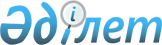 Стратегиялық объектіге үшінші тұлғалардың құқықтарымен ауыртпалық салуға рұқсат бермеу туралыҚазақстан Республикасы Үкіметінің 2012 жылғы 30 мамырдағы № 703 Қаулысы

      «Мемлекеттік мүлік туралы» Қазақстан Республикасының 2011 жылғы 1 наурыздағы Заңының 187-бабына сәйкес Қазақстан Республикасының Үкіметі ҚАУЛЫ ЕТЕДІ:



      1. «Өскемен әуежайы» акционерлік қоғамына стратегиялық обьектіге үшінші тұлғалардың құқықтарымен ауыртпалық салуға рұқсат берілмесін.



      2. Осы қаулы қол қойылған күнінен бастап қолданысқа енгізіледі.      Қазақстан Республикасының

          Премьер-Министрі                           К. Мәсімов
					© 2012. Қазақстан Республикасы Әділет министрлігінің «Қазақстан Республикасының Заңнама және құқықтық ақпарат институты» ШЖҚ РМК
				